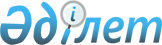 Мәслихаттың 2011 жылғы 21 желтоқсандағы № 422 "2012-2014 жылдарға арналған аудандық бюджеті туралы" шешіміне өзгерістер енгізу туралыҚостанай облысы Таран ауданы мәслихатының 2012 жылғы 31 шілдедегі № 44 шешімі. Қостанай облысының Әділет департаментінде 2012 жылғы 8 тамызда № 9-18-174 тіркелді

      Қазақстан Республикасының 2008 жылғы 4 желтоқсандағы Бюджет кодексінің 109-бабына сәйкес аудандық мәслихат ШЕШТІ:



      1. Мәслихаттың "2012–2014 жылдарға арналған аудандық бюджеті туралы" 2011 жылғы 21 желтоқсандағы № 422 шешіміне (Нормативтік құқықтық актілерді мемлекеттік тіркеу тізілімінде 9-18-154 нөмірімен тіркелген, 2012 жылғы 12 қаңтарда "Шамшырақ" аудандық газетінде жарияланған) мынадай өзгерістер енгізілсін:



      көрсетілген шешімінің 1-тармағы жаңа редакцияда жазылсын:

      "1. 2012–2014 жылдарға арналған аудандық бюджет тиісінше 1, 2 және 3-қосымшаларға сәйкес, оның ішінде 2012 жылға мынадай көлемдерде бекітілсін:



      1) кірістер – 2 292 242,1 мың теңге, оның ішінде:

      салықтық түсімдер бойынша – 1 144 829,0 мың теңге;

      салықтық емес түсімдер бойынша – 4 335,0 мың теңге;

      негізгі капиталды сатудан түсетін түсімдер бойынша – 1 520,0 мың теңге;

      трансферттер түсімі бойынша – 1 141 558,1 мың теңге;



      2) шығындар – 2 291 079,4 мың теңге;



      3) таза бюджеттік кредиттеу – 26 448,0 мың теңге, оның ішінде: бюджеттік кредиттер – 29 124,0 мың теңге;

      бюджеттік кредиттерді өтеу – 2 676,0 мың теңге;



      4) қаржы активтерімен операциялар бойынша сальдо – 32 339,0 мың теңге;



      5) бюджет тапшылығы (профициті) – -57 624,3 мың теңге;



      6) бюджет тапшылығын қаржыландыру (профицитін пайдалану) – 57 624,3 мың теңге.";



      көрсетілген шешімінің 2-1-тармағы жаңа редакцияда жазылсын:

      "2-1. 2012 жылға арналған аудандық бюджетте мынадай мөлшерлерде нысаналы трансферттердің және бюджеттік кредиттердің қайтарылуы көзделгені ескертілсін:

      республикалық бюджеттен бөлінген нысаналы трансферттер 6749,3 мың теңге сомасында, облыстық бюджеттен бөлінген нысаналы трансферттер 2 313,3 мың теңге сомасында;

      республикалық бюджеттен бөлінген бюджеттік кредиттер 4,0 мың теңге сомасында.";



      көрсетілген шешімінің 4-тармағы жаңа редакцияда жазылсын:

      "4. 2012 жылға облыстық бюджеттен нысаналы ағымдағы трансферттер көзделгені ескерілсін, оның ішінде:

      1) білім беру объектілерінің материалдық-техникалық базасын нығайтуға 8 400 мың теңге сомасында;

      2) мектептерде автоматты өрт дабылын орнатуға 5 656,1 мың теңге сомасында;

      3) кондоминиум объектілеріне техникалық паспорттар дайындауға 644 мың теңге сомасында;

      4) коммуналдық меншік объектілерін материалдық-техникалық жарақтандыруға 6 500 мың теңге сомасында;

      5) білім беру ұйымдарын күтіп ұстауға 7 158 мың теңге сомасында;

      6) тұрғын үй көмегін көрсетуге 105 мың теңге сомасында.";



      көрсетілген шешімінің 1, 5-қосымшалары осы шешімнің 1, 2-қосымшаларына сәйкес жаңа редакцияда жазылсын.



      2. Осы шешім 2012 жылдың 1 қаңтарынан бастап қолданысқа енгізіледі.      Оныншы, кезектен тыс

      сессиясының төрағасы                       А. Мәдибаев      Аудандық мәслихат

      хатшысының міндетін атқарушысы             С. Ысқақов      КЕЛІСІЛДІ      "Таран ауданы әкімдігінің

      экономика және қаржы бөлімі"

      мемлекеттік мекемесінің бастығы

      __________________ В. Ересько

 

Мәслихаттың          

2012 жылғы 31 шілдедегі   

№ 44 шешіміне 1-қосымша   Мәслихаттың          

2011 жылғы 21 желтоқсандағы  

№ 422 шешіміне 1-қосымша    2012 жылға арналған аудандық бюджеті

Мәслихаттың          

2012 жылғы 31 шілдедегі    

№ 44 шешіміне 2-қосымша    Мәслихаттың          

2011 жылғы 21 желтоқсандағы  

№ 422 шешіміне 5-қосымша    2012 жылға арналған кент, ауыл (село), ауылдық (селолық) округі, қалада аудандық маңызы бар қаланың аудан әкімдерінің аппараттары бойынша бюджеттік бағдарламалар тізбесі      кестенің жалғасы:
					© 2012. Қазақстан Республикасы Әділет министрлігінің «Қазақстан Республикасының Заңнама және құқықтық ақпарат институты» ШЖҚ РМК
				СанатыСанатыСанатыСанатыСанатыСома,

мың теңгеСыныбыСыныбыСыныбыСыныбыСома,

мың теңгеIшкi сыныбыIшкi сыныбыIшкi сыныбыСома,

мың теңгеЕрекшелiгiЕрекшелiгiСома,

мың теңгеАтауыСома,

мың теңгеI. Кірістер2292242,1100000Салықтық түсімдер1144829,0101000Табыс салығы399450,0101200Жеке табыс салығы399450,0103000Әлеуметтік салық293000,0103100Әлеуметтік салық293000,0104000Меншiкке салынатын салықтар424561,0104100Мүлiкке салынатын салықтар371755,0104300Жер салығы11106,0104400Көлiк құралдарына салынатын салық36000,0104500Бірыңғай жер салығы5700,0105000Тауарларға, жұмыстарға және

қызметтерге салынатын iшкi салықтар24764,0105200Акциздер2590,0105300Табиғи және басқа да ресурстарды

пайдаланғаны үшiн түсетiн түсiмдер17300,0105400Кәсiпкерлiк және кәсiби қызметтi

жүргiзгенi үшiн алынатын алымдар4874,0108000Заңдық мәнді іс-әрекеттерді жасағаны

және (немесе) оған уәкілеттігі бар

мемлекеттік органдар немесе лауазымды

адамдар құжаттар бергені үшін алынатын

міндетті төлемдер3054,0108100Мемлекеттік баж3054,0200000Салықтық емес түсімдер4335,0201000Мемлекеттік меншіктен түсетін кірістер2235,0201500Мемлекет меншігіндегі мүлікті жалға

беруден түсетін кірістер2235,0206000Басқа да салықтық емес түсiмдер2100,0206100Басқа да салықтық емес түсiмдер2100,0300000Негізгі капиталды сатудан түсетін

түсімдер1520,0301000Мемлекеттік мекемелерге бекітілген

мемлекеттік мүлікті сату250,0301100Мемлекеттік мекемелерге бекітілген

мемлекеттік мүлікті сату250,0303000Жердi және материалдық емес активтердi

сату1270,0303200Материалдық емес активтерді сату1270,0400000Трансферттер түсімі1141558,1402000Мемлекеттiк басқарудың жоғары тұрған

органдарынан түсетiн трансферттер1141558,1402200Облыстық бюджеттен түсетiн трансферттер1141558,1Функционалдық топФункционалдық топФункционалдық топФункционалдық топФункционалдық топСома,

мың теңгеКіші функцияКіші функцияКіші функцияКіші функцияСома,

мың теңгеБюджеттік бағдарламалардың әкiмшiсiБюджеттік бағдарламалардың әкiмшiсiБюджеттік бағдарламалардың әкiмшiсiСома,

мың теңгеБағдарламаБағдарламаСома,

мың теңгеАтауыСома,

мың теңгеII. Шығындар2291079,401Жалпы сипаттағы мемлекеттiк

қызметтер222436,51Мемлекеттiк басқарудың жалпы

функцияларын орындайтын өкiлдiк,

атқарушы және басқа органдар193080,5112Аудан (облыстық маңызы бар қала)

мәслихатының аппараты12932,0001Аудан (облыстық маңызы бар қала)

мәслихатының қызметін қамтамасыз

ету жөніндегі қызметтер12932,0122Аудан (облыстық маңызы бар қала)

әкімінің аппараты54558,1001Аудан (облыстық маңызы бар қала)

әкімінің қызметін қамтамасыз ету

жөніндегі қызметтер48253,1003Мемлекеттік органның күрделі

шығыстары6305,0123Қаладағы аудан, аудандық маңызы бар

қала, кент, ауыл (село), ауылдық

(селолық) округ әкімінің аппараты125590,4001Қаладағы аудан, аудандық маңызы бар

қаланың, кент, ауыл (село), ауылдық

(селолық) округ әкімінің қызметін

қамтамасыз ету жөніндегі қызметтер125590,42Қаржылық қызмет4167,0459Ауданның (облыстық маңызы бар

қаланың) экономика және қаржы

бөлімі4167,0004Біржолғы талондарды беру жөніндегі

жұмысты ұйымдастыру және біржолғы

талондарды сатудан түскен сомаларды

толық алынуын қамтамасыз ету390,0010Жекешелендіру, коммуналдық меншікті

басқару, жекешелендіруден кейінгі

қызмет және осыған байланысты

дауларды реттеу500,0011Коммуналдық меншікке түскен мүлікті

есепке алу, сақтау, бағалау және

сату3277,09Жалпы сипаттағы өзге де мемлекеттiк

қызметтер25189,0459Ауданның (облыстық маңызы бар

қаланың) экономика және қаржы

бөлімі25189,0001Ауданның (облыстық маңызы бар

қаланың) экономикалық саясатын

қалыптастыру мен дамыту,

мемлекеттік жоспарлау, бюджеттік

атқару және коммуналдық меншігін

басқару саласындағы мемлекеттік

саясатты іске асыру жөніндегі

қызметтер25189,002Қорғаныс3710,01Әскери мұқтаждықтар3410,0122Аудан (облыстық маңызы бар қала)

әкімінің аппараты3410,0005Жалпыға бірдей әскери міндетті

атқару шеңберіндегі іс-шаралар3410,02Төтенше жағдайлар жөнiндегi

жұмыстарды ұйымдастыру300,0122Аудан (облыстық маңызы бар қала)

әкімінің аппараты300,0006Аудан (облыстық маңызы бар қала)

ауқымындағы төтенше жағдайлардың

алдын алу және жою300,003Қоғамдық тәртіп, қауіпсіздік,

құқықтық, сот, қылмыстық-атқару

қызметі200,01Құқық қорғау қызметi200,0458Ауданның (облыстық маңызы бар

қаланың) тұрғын үй-коммуналдық

шаруашылығы, жолаушылар көлігі және

автомобиль жолдары бөлімі200,0021Елдi мекендерде жол жүрісі

қауiпсiздiгін қамтамасыз ету200,004Бiлiм беру1653362,81Мектепке дейiнгi тәрбиелеу және

оқыту73965,4123Қаладағы аудан, аудандық маңызы бар

қала, кент, ауыл (село), ауылдық

(селолық) округ әкімінің аппараты73778,0004Мектепке дейінгі тәрбиелеу және

оқыту ұйымдарын қолдау73475,0025Республикалық бюджеттен берілетін

нысаналы трансферттер есебінен

жалпы үлгідегі, арнайы (түзету),

дарынды балалар үшін

мамандандырылған, жетім балалар мен

ата-аналарының қамқорынсыз қалған

балалар үшін балабақшалар, шағын

орталықтар, мектеп интернаттары,

кәмелеттік жасқа толмағандарды

бейімдеу орталықтары тәрбиешілеріне

біліктілік санаты үшін қосымша

ақының мөлшерін ұлғайту303,0464Ауданның (облыстық маңызы бар

қаланың) білім бөлімі187,4021Республикалық бюджеттен берілетін

нысаналы трансферттер есебінен

жалпы үлгідегі, арнайы (түзету),

дарынды балалар үшін

мамандандырылған, жетім балалар мен

ата-аналарының қамқорынсыз қалған

балалар үшін балабақшалар, шағын

орталықтар, мектеп интернаттары,

кәмелеттік жасқа толмағандарды

бейімдеу орталықтары тәрбиешілеріне

біліктілік санаты үшін қосымша

ақының мөлшерін ұлғайту187,42Бастауыш, негізгі орта және жалпы

орта білім беру1033914,1123Қаладағы аудан, аудандық маңызы бар

қала, кент, ауыл (село), ауылдық

(селолық) округ әкімінің аппараты351,0005Ауылдық (селолық) жерлерде

балаларды мектепке дейін тегін алып

баруды және кері алып келуді

ұйымдастыру351,0464Ауданның (облыстық маңызы бар қаланың) білім бөлімі1033563,1003Жалпы білім беру1005955,5006Балаларға қосымша білім беру16533,0063Республикалық бюджеттен берілетін

нысаналы трансферттер есебінен

"Назарбаев Зияткерлік мектептері"

ДБҰ-ның оқу бағдарламалары бойынша

біліктілікті арттырудан өткен

мұғалімдерге еңбекақыны арттыру1325,0064Республикалық бюджеттен берілетін

нысаналы трансферттер есебінен

жалпы үлгідегі, арнайы (түзету),

дарынды балалар үшін

мамандандырылған, жетім балалар мен

ата-аналарының қамқорынсыз қалған

балалар үшін балабақшалар, шағын

орталықтар, мектеп интернаттары,

кәмелеттік жасқа толмағандарды

бейімдеу орталықтары тәрбиешілеріне

біліктілік санаты үшін қосымша

ақының мөлшерін ұлғайту9749,69Бiлiм беру саласындағы өзге де

қызметтер545483,3464Ауданның (облыстық маңызы бар

қаланың) білім бөлімі129318,3001Жергілікті деңгейде білім беру

саласындағы мемлекеттік саясатты

іске асыру жөніндегі қызметтер5981,0005Ауданның (областык маңызы бар

қаланың) мемлекеттік білім беру

мекемелер үшін оқулықтар мен

оқу-әдiстемелiк кешендерді сатып

алу және жеткізу8850,0015Республикалық бюджеттен берілетін

трансферттер есебінен жетім баланы

(жетім балаларды) және

ата-аналарының қамқорынсыз қалған

баланы (балаларды) күтіп-ұстауға

асыраушыларына ай сайынғы ақшалай

қаражат төлемдері12912,0020Республикалық бюджеттен берілетін

трансферттер есебінен үйде

оқытылатын мүгедек балаларды

жабдықпен, бағдарламалық қамтыммен

қамтамасыз ету1600,0067Ведомстволық бағыныстағы

мемлекеттік мекемелерінің және

ұйымдарының күрделі шығыстары99975,3467Ауданның (облыстық маңызы бар

қаланың) құрылыс бөлімі416165,0037Білім беру объектілерін салу және

реконструкциялау416165,006Әлеуметтiк көмек және әлеуметтiк

қамтамасыз ету111333,02Әлеуметтiк көмек88858,0451Ауданның (облыстық маңызы бар

қаланың) жұмыспен қамту және

әлеуметтік бағдарламалар бөлімі88858,0002Еңбекпен қамту бағдарламасы29799,2005Мемлекеттік атаулы әлеуметтік

көмек1800,0006Тұрғын үй көмегі6605,0007Жергілікті өкілетті органдардың

шешімі бойынша мұқтаж азаматтардың

жекелеген топтарына әлеуметтік

көмек11988,0010Үйден тәрбиеленіп оқытылатын

мүгедек балаларды материалдық

қамтамасыз ету427,8014Мұқтаж азаматтарға үйде әлеуметтiк

көмек көрсету15583,001618 жасқа дейінгі балаларға

мемлекеттік жәрдемақылар12650,0017Мүгедектерді оңалту жеке

бағдарламасына сәйкес, мұқтаж

мүгедектерді міндетті гигиеналық

құралдармен және ымдау тілі

мамандарының қызмет көрсетуін, жеке

көмекшілермен қамтамасыз ету1788,0023Жұмыспен қамту орталықтарының

қызметін қамтамасыз ету8217,09Әлеуметтiк көмек және әлеуметтiк

қамтамасыз ету салаларындағы өзге

де қызметтер22475,0451Ауданның (облыстық маңызы бар

қаланың) жұмыспен қамту және

әлеуметтік бағдарламалар бөлімі22475,0001Жергілікті деңгейде жұмыспен

қамтуды қамтамасыз ету және халық

үшін әлеуметтік бағдарламаларды

іске асыру саласындағы мемлекеттік

саясатты іске асыру жөніндегі

қызметтер22055,0011Жәрдемақыларды және басқа да

әлеуметтік төлемдерді есептеу,

төлеу мен жеткізу бойынша

қызметтерге ақы төлеу420,007Тұрғын үй-коммуналдық шаруашылық89721,51Тұрғын үй шаруашылығы64119,0458Ауданның (облыстық маңызы бар

қаланың) тұрғын үй-коммуналдық

шаруашылығы, жолаушылар көлігі және

автомобиль жолдары бөлімі1419,0004Азаматтардың жекелеген санаттарын

тұрғын үймен қамтамасыз ету775,0031Кондоминиум объектілеріне

техникалық паспорттар дайындау644,0467Ауданның (облыстық маңызы бар

қаланың) құрылыс бөлімі62700,0003Мемлекеттік коммуналдық тұрғын үй

қорының тұрғын үйін жобалау, салу

және (немесе) сатып алу55380,0004Инженерлік коммуникациялық

инфрақұрылымды жобалау, дамыту,

жайластыру және (немесе) сатып алу7320,03Елді-мекендерді абаттандыру25602,5123Қаладағы аудан, аудандық маңызы бар

қала, кент, ауыл (село), ауылдық

(селолық) округ әкімінің аппараты25602,5008Елді мекендердің көшелерін

жарықтандыру11640,0009Елді мекендердің санитариясын

қамтамасыз ету9503,5011Елді мекендерді абаттандыру мен

көгалдандыру4459,008Мәдениет, спорт, туризм және

ақпараттық кеңістiк104235,01Мәдениет саласындағы қызмет41201,0455Ауданның (облыстық маңызы бар

қаланың) мәдениет және тілдерді

дамыту бөлімі41201,0003Мәдени-демалыс жұмысын қолдау41201,02Спорт5328,0465Ауданның (облыстық маңызы бар

қаланың) Дене шынықтыру және спорт

бөлімі5328,0005Ұлттық және бұқаралық спорт

түрлерін дамыту968,0006Аудандық (облыстық маңызы бар

қалалық) деңгейде спорттық жарыстар

өткiзу1500,0007Әртүрлi спорт түрлерi бойынша

ауданның (облыстық маңызы бар

қаланың) құрама командаларының

мүшелерiн дайындау және олардың

облыстық спорт жарыстарына қатысуы2860,03Ақпараттық кеңiстiк37944,0455Ауданның (облыстық маңызы бар

қаланың) мәдениет және тілдерді

дамыту бөлімі35644,0006Аудандық (қалалық) кiтапханалардың

жұмыс iстеуi30868,0007Мемлекеттік тілді және Қазақстан

халықтарының басқа да тілдерін

дамыту4776,0456Ауданның (облыстық маңызы бар

қаланың) ішкі саясат бөлімі2300,0002Газеттер мен журналдар арқылы

мемлекеттік ақпараттық саясат

жүргізу жөніндегі қызметтер2000,0005Телерадио хабарларын тарату арқылы

мемлекеттік ақпараттық саясатты

жүргізу жөніндегі қызметтер300,09Мәдениет, спорт, туризм және

ақпараттық кеңiстiктi ұйымдастыру

жөнiндегi өзге де қызметтер19762,0455Ауданның (облыстық маңызы бар

қаланың) мәдениет және тілдерді

дамыту бөлімі6577,0001Жергілікті деңгейде тілдерді және

мәдениетті дамыту саласындағы

мемлекеттік саясатты іске асыру

жөніндегі қызметтер6577,0456Ауданның (облыстық маңызы бар

қаланың) ішкі саясат бөлімі7814,0001Жергілікті деңгейде ақпарат,

мемлекеттілікті нығайту және

азаматтардың әлеуметтік

сенімділігін қалыптастыру саласында

мемлекеттік саясатты іске асыру

жөніндегі қызметтер6314,0003Жастар саясаты саласында

іс-шараларды iске асыру1500,0465Ауданның (облыстық маңызы бар

қаланың) Дене шынықтыру және спорт

бөлімі5371,0001Жергілікті деңгейде дене шынықтыру

және спорт саласындағы мемлекеттік

саясатты іске асыру жөніндегі

қызметтер5371,010Ауыл, су, орман, балық шаруашылығы,

ерекше қорғалатын табиғи аумақтар,

қоршаған ортаны және жануарлар

дүниесін қорғау, жер қатынастары40287,01Ауыл шаруашылығы24037,0462Ауданның (облыстық маңызы бар

қаланың) ауыл шаруашылығы бөлімі17175,0001Жергілікте деңгейде ауыл

шаруашылығы саласындағы мемлекеттік

саясатты іске асыру жөніндегі

қызметтер12587,0099Мамандарды әлеуметтік қолдау

жөніндегі шараларды іске асыру4588,0473Ауданның (облыстық маңызы бар

қаланың) ветеринария бөлімі6862,0001Жергілікті деңгейде ветеринария

саласындағы мемлекеттік саясатты

іске асыру жөніндегі қызметтер6862,06Жер қатынастары6268,0463Ауданның (облыстық маңызы бар

қаланың) жер қатынастары бөлімі6268,0001Аудан (облыстық маңызы бар қала)

аумағында жер қатынастарын реттеу

саласындағы мемлекеттік саясатты

іске асыру жөніндегі қызметтер6268,09Ауыл, су, орман, балық шаруашылығы

және қоршаған ортаны қорғау мен жер

қатынастары саласындағы өзге де

қызметтер9982,0473Ауданның (облыстық маңызы бар

қаланың) ветеринария бөлімі9982,0011Эпизоотияға қарсы іс-шаралар

жүргізу9982,011Өнеркәсіп, сәулет, қала құрылысы

және құрылыс қызметі11709,02Сәулет, қала құрылысы және құрылыс

қызметі11709,0467Ауданның (облыстық маңызы бар

қаланың) құрылыс бөлімі6081,0001Жергiлiктi деңгейде құрылыс

саласындағы мемлекеттiк саясатты

iске асыру жөнiндегi қызметтер6081,0468Ауданның (облыстық маңызы бар

қаланың) сәулет және қала құрылысы

бөлімі5628,0001Жергілікті деңгейде сәулет және

қала құрылысы саласындағы

мемлекеттік саясатты іске асыру

жөніндегі қызметтер5628,012Көлiк және коммуникация14234,61Автомобиль көлiгi14234,6123Қаладағы аудан, аудандық маңызы бар

қала, кент, ауыл (село), ауылдық

(селолық) округ әкімінің аппараты4234,6013Аудандық маңызы бар қалаларда,

кенттерде, ауылдарда (селоларда),

ауылдық (селолық) округтерде

автомобиль жолдарының жұмыс істеуін

қамтамасыз ету4234,6458Ауданның (облыстық маңызы бар

қаланың) тұрғын үй-коммуналдық

шаруашылығы, жолаушылар көлігі және

автомобиль жолдары бөлімі10000,0023Автомобиль жолдарының жұмыс істеуін

қамтамасыз ету10000,013Өзгелер28656,43Кәсiпкерлiк қызметтi қолдау және

бәсекелестікті қорғау5646,0469Ауданның (облыстық маңызы бар

қаланың) кәсіпкерлік бөлімі5646,0001Жергілікті деңгейде кәсіпкерлік пен

өнеркәсіпті дамыту саласындағы

мемлекеттік саясатты іске асыру

жөніндегі қызметтер5446,0003Кәсіпкерлік қызметті қолдау200,09Өзгелер23010,4123Қаладағы аудан, аудандық маңызы бар

қала, кент, ауыл (село), ауылдық

(селолық) округ әкімінің аппараты3936,0040Республикалық бюджеттен нысаналы

трансферттер ретінде "Өңірлерді

дамыту" бағдарламасы шеңберінде

өңірлердің экономикалық дамуына

жәрдемдесу жөніндегі шараларды іске

асыруда ауылдық (селолық)

округтарды жайластыру мәселелерін

шешу үшін іс-шараларды іске асыру3936,0458Ауданның (облыстық маңызы бар

қаланың) тұрғын үй-коммуналдық

шаруашылығы, жолаушылар көлігі және

автомобиль жолдары бөлімі13567,0001Жергілікті деңгейде тұрғын

үй-коммуналдық шаруашылығы,

жолаушылар көлігі және автомобиль

жолдары саласындағы мемлекеттік

саясатты іске асыру жөніндегі

қызметтер7067,0067Ведомстволық бағыныстағы

мемлекеттік мекемелерінің және

ұйымдарының күрделі шығыстары6500,0459Ауданның (облыстық маңызы бар

қаланың) экономика және қаржы

бөлімі5507,4012Ауданның (облыстық маңызы бар

қаланың) жергілікті атқарушы

органының резерві5507,415Трансферттер11193,61Трансферттер11193,6459Ауданның (облыстық маңызы бар

қаланың) экономика және қаржы

бөлімі11193,6006Пайдаланылмаған (толық

пайдаланылмаған) нысаналы

трансферттерді қайтару9062,6024Мемлекеттiк органдардың

функцияларын мемлекеттiк басқарудың

төмен тұрған деңгейлерiнен жоғарғы

деңгейлерге беруге байланысты

жоғары тұрған бюджеттерге берiлетiн

ағымдағы нысаналы трансферттер2131,0III. Таза бюджеттік кредиттеу26448,0Бюджеттік кредиттер29124,010Ауыл, су, орман, балық шаруашылығы,

ерекше қорғалатын табиғи аумақтар,

қоршаған ортаны және жануарлар

дүниесін қорғау, жер қатынастары29124,01Ауыл шаруашылығы29124,0462Ауданның (облыстық маңызы бар

қаланың) ауыл шаруашылығы бөлімі29124,0008Мамандарды әлеуметтік қолдау

шараларын іске асыруға берілетін

бюджеттік кредиттер29124,0Бюджеттік кредиттерді өтеу2676,0500000Бюджеттік кредиттерді өтеу2676,0501000Бюджеттік кредиттерді өтеу2676,0501100Мемлекеттік бюджеттен берілген

бюджеттік кредиттерді өтеу2676,0IV. Қаржы активтерімен операциялар

бойынша сальдо32339,0Қаржы активтерін сатып алу32339,013Өзгелер32339,09Өзгелер32339,0458Ауданның (облыстық маңызы бар

қаланың) тұрғын үй-коммуналдық

шаруашылығы, жолаушылар көлігі және

автомобиль жолдары бөлімі32339,0065Заңды тұлғалардың жарғылық

капиталын қалыптастыру немесе

ұлғайту32339,0V. Бюджет тапшылығы (профициті)-57624,3VI. Бюджет тапшылығын қаржыландыру

(профицитін пайдалану) 57624,3Бюджеттік

бағдарламалардың

әкiмшiсi123001000123004000123008000123009000123011000Қаладағы

аудан,

аудандық

маңызы бар

қаланың,

кент, ауыл

(село),

ауылдық

(селолық)

округ

әкімінің

қызметін

қамтамасыз

ету

жөніндегі

қызметтерМектепке

дейінгі

тәрбиелеу

ұйымдарын

қолдауЕлді

мекен-

дерде

көшелерді

жарықтан-

дыруЕлді

мекендер-

дің

санита-

риясын

қамта-

масыз етуЕлді

мекендер-

ді

абаттан-

дыру мен

көгалдан-

дыруБарлығы:125590,473475,011640,09503,54459,0"Асенкритов

селолық округi

әкiмiнiң аппараты"

ММ7905,00,0472,00,030,0"Белинский селолық

округi әкiмiнiң

аппараты" ММ6279,00,0372,00,020,0"Евгеновка селосы

әкiмiнiң аппараты"

ММ5745,00,0133,00,020,0"Красносельск

селолық округi

әкiмiнiң аппараты"

ММ8239,00,0305,00,050,0"Калинин селолық

округi әкiмiнiң

аппараты" ММ7114,05794,0839,00,050,0"Қайранкөл селолық

округi әкiмiнiң

аппараты" ММ6797,00,0234,00,030,0"Приозерное селосы

әкiмiнiң аппараты"

ММ6224,00,0273,00,030,0"Май селолық

округi әкiмiнiң

аппараты" ММ7946,011900,0743,00,050,0"Набережный

селолық округi

әкiмiнiң аппараты"

ММ7884,00,0345,00,050,0"Нелюбин селолық

округi әкiмiнiң

аппараты" ММ5927,00,0109,00,015,0"Новоильинов

селолық округi

әкiмiнiң аппараты"

ММ9986,00,0379,00,050,0"Павлов селолық

округi әкiмiнiң

аппараты" ММ7168,00,0572,00,040,0"Таран селолық

округі әкімінің

аппараты" ММ11955,027780,04709,06003,53494,0"Смайыл селосы

әкiмiнiң аппараты"

ММ5230,00,0170,00,020,0"Юбилейный селосы

әкiмiнiң аппараты"

ММ6253,00,0255,00,050,0"Тобыл кентi

әкiмiнiң аппараты"

ММ14938,428001,01730,03500,0460,0123013000123005000123025000123040000Әкімшісі

бойынша

барлығыАудандық маңызы

бар қалаларда,

кенттерде,

ауылдарда

(селоларда),

ауылдық

(селолық)

округтерде

автомобиль

жолдарының

жұмыс істеуін

қамтамасыз етуАуылдық

(селолық)

жерлерде

балаларды

мектепке

дейін

тегін алып

баруды

және

кері алып

келуді

ұйымдас-

тыруРеспубликалық

бюджеттен

берiлетiн

нысаналы

трансферттер

есебiнен жалпы

үлгiдегi,

арнайы

(түзету),

дарынды балалар

үшiн

маманданды-

рылған, жетiм

балалар мен

ата-аналарының

қамқорынсыз

қалған балалар

үшiн

балабақшалар,

шағын

орталықтар,

мектеп

интернаттары,

кәмелеттiк

жасқа

толмағандарды

бейiмдеу

орталықтары

тәрбиешiлерiне

бiлiктiлiк

санаты үшiн

қосымша ақының

мөлшерiн

ұлғайтуРеспубликалық

бюджеттен

нысаналы

трансферттер

ретінде

"Өңірлерді

дамыту"

бағдарламасы

шеңберінде

өңірлердің

экономикалық

дамуына

жәрдемдесу

жөніндегі

шараларды іске

асыруда ауылдық

(селолық)

округтарды

жайластыру

мәселелерін шешу

үшін

іс-шараларды

іске асыру4234,6351,0303,03936,0233492,5150,00,00,00,08557,0150,00,00,00,06821,0133,00,00,00,06031,0150,00,00,00,08744,0150,0351,00,00,014298,0150,00,00,00,07211,0150,00,00,00,06677,0150,00,00,0670,021459,0150,00,00,0672,09101,0133,00,00,00,06184,0150,00,00,01594,012159,0150,00,00,00,07930,01590,00,093,01000,056624,5150,00,00,00,05570,0150,00,00,00,06708,0578,60,0210,00,049418,0